Minnesanteckningar (Kunskaps) Nätverk EKB 2019 09 30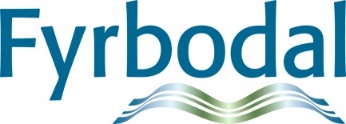 Deltagare: Anna-Karin Ödbrant (Trollhättan), Erika Krylberg (Sotenäs), Ann Forssén (Sotenäs), Monica Uvalic (Uddevalla), Mona Kehdi (Vänersborg), Barbro Andersson (Färgelanda),  Raphaela Preisegger (Uddevalla), Åsa Lindström (Munkedal), Kirsten Brogaard (Länsstyrelsen), Love Lundin (Länsstyrelsen), Maria Klamas (Fyrbodals kommunalförbund) och Elisabeth Bredberg (Fyrbodals kommunalförbund).Deltagarna presenterar sig. Hur arbetar vi med EKB ungdomarna så vi ”rustar dem” för framtiden? Hur jobbar vi med stöd, omsorg och krav. Det behövs mycket för att göra detta arbete. Deltagarna lyfter fram följande;Mötets deltagare diskuterar några områden ur ovanstående sammanställning;  Justerad anvisningsmodell har inte tillämpats i Fyrbodals kommuner; alla kommuner har en andelsfördelning. I Fyrbodals område finns inga överenskommelser om överlåtelse eller omfördelning. Kommunerna löser även hastiga anvisningar. Fortfarande finns mycket kunskap som samlats från praktisk erfarenhet under åren 2015-19. Det finns dock barn/ungdomar som har särskilda behov och då är det lite mer problematiskt att hitta bra möjligheter för placering, och kostnaderna blir höga. Men då andelsfördelningen är liten och kommunernas verksamheter har monterats ned, är EKB en liten verksamhet. EKB har inordnats tillsammans med andra verksamheter. ”Blir en andrahandsverksamhet”. Det blir problematiskt framöver att upprätthålla kompetens om det blir för liten verksamhet. Känslan blir att vi gör ”minsta möjliga för att hålla igång då vi snart är på väg bort”. Just nu är det mycket svårt att planera för framtidens behov.Det tar fortfarande tid att få besked om ansökningarna för faktiska kostnader hos Migrationsverket, med många överklagande .Skolnärvaron är dålig ibland. Kommunerna har lite olika erfarenhet av detta. Skolan är ibland lite mer överseende med EKB ungdomars frånvaro, då det kan påverka uppehållstillstånd framöver. I skolan finns det EKB ungdomar som presterar väldigt bra. Mycket jobb görs för att rusta dem för framtiden genom; att få igång ungdomarnas eget tänk kring ekonomi, bostadskö etc, att få dem att se att de kan påverka sin situation genom ex prestera i skolan. Det vore värdefullt att se någon uppföljning/forskning om hur det går för EKB ungdomarna efter några år. Svårt för ungdomarna att upprätthålla sin geist när de inte har permanent uppehållstillstånd.Det tar tid att identifiera funktionsvariationer eftersom utredningarna tar väldigt lång tid.Inför kommande nätverksträffar behöver nätverket arbeta mer med syftet med träffarna. Och om det finns behov av att ha ett nätverk?  Nuvarande syfte för nätverket är:Nätverket ska vara en arena där olika aktörer möts: privata, statliga, regionala och ideella. Nätverket ska vara en plattform för samverkan, kunskapsutveckling och erfarenhetsutbyte där nätverket kan vara ett stöd för varandra i att ställa frågor och ge svar på aktuella kommunala frågor. Genom nätverket ska deltagarna kunna dela dokument, policys, reglemente och rutiner mellan kommunerna.Arbetets förutsättningar har förändrats mycket sedan nätverket startades. Kommunernas organisation kring EKB arbetet har förändrats, och är under fortsatt förändring. Behöver nätverksträffarna ha med mer om arbetets förutsättningar? Ska träffarna innehålla mer prat om det direkta arbetet med EKB ungdomarna? Vad finns förkunskap, erfarenheter, problem (svårigheter), framgångsfaktorer och goda exempel? Ska Länsstyrelsen bjuda in till regionträff för informationsutbytestillfällen som alternativ till delregionala nätverk? Nätverksdelatagarna får fundera och diskutera i sina kommuner. Punkten återkommer vid nästa nätverksträff.Nätverksdeltagarna överlämnar till Maria Klamas att söka redovisad forskning kring hur det har gått för EKB-barnen/ungdomarna?Länsstyrelsen informerar (Love Lundin) - läs mer i bifogat mtrlOm en nationell kartläggning av situationen för EKB med uppehållstillstånd för studier; andel utan stadigvarande boende, tillgång till boendeverksamhet, andel utan aktiv skolgång, insatser från socialtjänsten, behov av insatser framöver m m. Läs mer i bif mtrl.Om prel anvisningstal 2020 för kommunerna i Fyrbodal.Om statusbild över sammanställning beslut EKB ärenden (enligt gymnasielagen). Antal avgjorda, bifall och avslag redovisas.Information från Migrationsverket Nytt aktuellt om ensamkommande barn och ungdomar finns att läsa på migrationsverkets hemsida: hemsidan.  Vid frågor till migrationsverket - kontakta: Marie Lindgren (Tel: 010-485 29 14). E-post: marie.lindgren@migrationsverket.se. Fler expertkontakter finns också på migrationsverkets hemsida.Nästa nätverksträffNätverksdeltagarna beslutar att nästa nätverksträff EKB blir 18/11 kl 13.15-16.00Vid pennanElisabeth BredbergNätverksledareRegler, lagar och förordningarSamverkan och samverkansaktörerOrganisation (struktur och förutsättningar)Vi behöver särskilja och det är svårt. Handböcker etc är inte applicerbara till fullo. Ändå svårare då EKB blandas med BMV.Strikta biståndsbedömningar (striktare än för barn med vårdnadshavare) och tydlig myndighetsutövning.Krävs mycket för att hålla ordning på alla lagar, regler osv.Viktigt att följa hur nya gymnasielagen tolkas och tillämpas. Grundförutsättning för övrig planering o praxis.Länsstyrelsens uppdrag är är bl a att föra ut regeringens politik i länet. Informerar till kommunerna om nyheter, tillämpning etc.Länsstyrelsen ska också fånga upp hur läget är i länets kommuner och i årsredovisning etc, rapportera uppåt, till regeringen, om hur det står till med EKB.Hur fungerar samverkan med skolan? Finns det goda exempel?Våra krav kontra skolans krav.Studievägledare: möjliga framtidsstudier-, orter, studentboende?Samverkan med skola, vårdcentraler, ungdomsmottagning och tidigare även kommunens stödboende.Samverkan inom IFO: tidigare med biståndshandläggare. Den biten tillhör nu försörjningsstöd och med dem samverkar EKB-handläggarna.  Vad för verksamheter finns i kommunerna kopplat till EKB?Köpa plats?Organisation: allmänt intresse. Focus på EKB. Prioritering i den egna kommunen.Vem kan göra vad i den lilla organisationen?EKB-handläggarna tillhör IFO i Sotenäs kommun.Nya anvisningar? Någon som har avtal?KunskapsutvecklingVerktyg (arb sätt, metoder, förhållningssätt, behandlingsformer och insatser)ÖvrigtHur ser utbildningsnivån ut i kommunerna som har EKB?Funktionsvariationer. Utredning för sent.Skulle gärna gå en kurs ”Motiverande samtal”. Men det finns inga pengar i kommunen i besparingstider.Regelbundna uppdateringar från    t ex migrationsverket och andra viktiga aktörer som är inriktade mot EKB.Konferenser–andra informationsinsatser. Utifrån input om vad kommunerna vill ha och behöver!MI – krav.Vid anknytningsärenden; jobba med hela familjen.Flickor i nätverkshem är svårt, sett ur integration inte minst.Otillräckliga familjehem sedan ”starten”.Hitta rätt kanske i flera omgångar?IntervjuundersökningMindre socialtjänst? Mer av vad då?Underlätta samverkan kring andelar.